ПрЕСС-РЕЛИЗ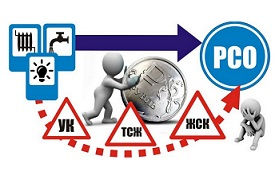 Ошибки в расчетах за КУ со стороны РСО подлежат штрафамРегиональное Госсобрание внесло на рассмотрение Госдумы РФ законопроект, предлагающий введение наказания для РСО и регоператоров ТКО за ошибочные расчеты платы за КУ. Инициатива будет рассмотрена в весеннюю сессию на пленарных заседаниях.Сегодня аналогичная ответственность действует для УО, тогда как поставщиков коммунальных ресурсов и региональных операторов по обращению с твердыми коммунальными отходами она обходит стороной. В свою очередь авторы инициативы выступили с предложением об установлении административных штрафов при выявлении случаев нарушения порядка расчета платы за КУ. Предлагаемые суммы штрафов варьируются от 50 до 100 тыс. рублей для должностных лиц, и от 150 до 250 тыс. рублей для юридических лиц. Уполномоченными в части составления протоколов и рассмотрения соответствующих дел, согласно предложенному документу, будут органы регионального Госжилнадзора.По мнению разработчиков законопроекта, отсутствие в КоАП РФ специальной нормы, аналогичной привлечению к административной ответственности УО, выступает нарушением принципов юридического равенства и справедливости.В пояснительной записке к документу приводится пример, по которому за 2020 год в Государственный комитет Республики Башкортостан по жилищному и строительному надзору поступило 19 127 обращений граждан, 33% из которых относились к вопросам начисления платы за жилое помещение и коммунальные услуги. В результате контрольно-надзорных методов потребителям было возвращено посредством перерасчетов неправомерно начисленных платежей на сумму порядка 53,5 млн рублей. В ряде случаев перерасчеты были осуществлены по итогам судебных разбирательств.